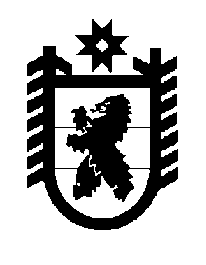 Российская Федерация Республика Карелия    ПРАВИТЕЛЬСТВО РЕСПУБЛИКИ КАРЕЛИЯПОСТАНОВЛЕНИЕот  16 июля 2013 года № 220-Пг. Петрозаводск Об утверждении Положения об экспертной рабочей группе Республики Карелия по рассмотрению общественных инициатив, направленных гражданами Российской Федерации с использованием интернет-ресурса «Российская общественная инициатива»В целях реализации Указа Президента Российской Федерации от                     4 марта 2013 года  № 183 «О рассмотрении общественных инициатив, направленных гражданами Российской Федерации с использованием интернет-ресурса «Российская общественная инициатива» Правительство Республики Карелия  постановляет:1. Утвердить прилагаемое Положение об экспертной рабочей группе Республики Карелия по рассмотрению общественных инициатив регионального уровня, направленных гражданами Российской Федерации с использованием интернет-ресурса «Российская общественная инициатива».2. Контроль за реализацией в Республике Карелия Указа Президента Российской Федерации от 4 марта 2013 года  № 183                           «О рассмотрении общественных инициатив, направленных гражданами Российской Федерации с использованием интернет-ресурса «Российская общественная инициатива» возложить на заместителя Главы Республики Карелия по региональной политике.            Глава Республики  Карелия                                                            А.П. ХудилайненУтверждено постановлением Правительства Республики Карелияот  16 июля 2013 года № 220-ППОЛОЖЕНИЕ
об экспертной рабочей группе Республики Карелия по рассмотрению общественных инициатив регионального уровня, направленных гражданами Российской Федерации с использованием интернет-ресурса «Российская общественная инициатива»Экспертная рабочая группа Республики Карелия по рассмотрению общественных инициатив регионального уровня, направленных гражданами Российской Федерации с использованием интернет-ресурса «Российская общественная инициатива» (далее – экспертная рабочая группа), образуется Правительством Республики Карелия в целях рассмотрения общественных инициатив, направленных некоммерческой организацией, уполномоченной на осуществление функций, предусмотренных Правилами рассмотрения общественных инициатив, направленных гражданами Российской Федерации с использованием интернет-ресурса «Российская общественная инициатива», утвержденными Указом Президента Российской Федерации от 4 марта 2013 года № 183                 «О рассмотрении общественных инициатив, направленных гражданами Российской Федерации с использованием интернет-ресурса «Российская общественная инициатива» (далее – уполномоченная организация, Правила).2. Состав экспертной рабочей группы формируется из представителей органов исполнительной власти Республики Карелия, депутатов Законодательного Собрания Республики Карелия, членов Общественной палаты Республики Карелия, депутатов представительных органов муниципальных образований в Республике Карелия, представителей государственных учреждений, общественных объединений и утверждается распоряжением Правительства Республики Карелия.3. Экспертная рабочая группа для осуществления своей деятельности может привлекать представителей органов государственной власти Республики Карелия, органов местного самоуправления муниципальных образований в Республике Карелия, общественных объединений, иных экспертов.4. Экспертная рабочая группа состоит из председателя, заместителей председателя, секретаря и членов экспертной рабочей группы.5. Экспертная рабочая группа в своей работе руководствуется Конституцией Российской Федерации, федеральными законами и иными нормативными правовыми актами Российской Федерации, Конституцией Республики Карелия, законами Республики Карелия и иными нормативными правовыми актами Республики Карелия, а также настоящим Положением.2 6. Экспертная рабочая группа осуществляет свою деятельность во взаимодействии с уполномоченной организацией.7. Экспертная рабочая группа:проводит экспертизу поступивших от уполномоченной организации общественных инициатив и принимает решение о целесообразности разработки проекта соответствующего нормативного правового акта и (или) об иных мерах по реализации общественной инициативы, направленной гражданами Российской Федерации с использованием интернет-ресурса «Российская общественная инициатива»;направляет в уполномоченную организацию информацию о результатах рассмотрения общественной инициативы и мерах по ее реализации в электронном виде для размещения на интернет-ресурсе «Российская общественная инициатива».8.  Заседания экспертной рабочей группы проводятся в течение 20 дней со дня получения от уполномоченной организации общественной инициативы, направленной гражданами Российской Федерации с использованием интернет-ресурса «Российская общественная инициатива».9. Заседания экспертной рабочей группы проводит председатель, а в его отсутствие – один из заместителей председателя, по поручению председателя.10. Заседания экспертной рабочей группы считаются правомочными, если в них принимает участие не менее половины ее состава.11. Решения экспертной рабочей группы принимаются простым большинством голосов членов экспертной рабочей группы, присутствующих на заседании, путем проведения открытого голосования. В случае равенства голосов решающим является голос председательствующего.12.  Решения экспертной рабочей группы оформляются протоколом и подписываются председательствующим на заседании и секретарем экспертной рабочей группы. Протокол представляется членам экспертной рабочей группы в течение трех рабочих дней после дня заседания.13. В случае принятия экспертной рабочей группой решения о поддержке общественной инициативы протокол заседания экспертной рабочей группы с приложением всех имеющихся материалов направляется в течение трех рабочих дней после  дня заседания в органы исполнительной власти Республики Карелия в соответствии с их компетенцией для исполнения.14.  Решения по реализации общественных инициатив, принятые на заседаниях экспертной рабочей группы, носят обязательный характер для органов исполнительной власти Республики Карелия.15.  По результатам рассмотрения общественной инициативы экспертная рабочая группа в срок, не превышающий двух месяцев, готовит экспертное заключение и решение о разработке соответствующего нормативного правового  акта  и (или)  принятии  иных  мер  по  реализации  инициативы, 3которые подписываются председателем экспертной рабочей группы, о чем уполномоченная организация уведомляется в электронном виде.16.  Обеспечение деятельности экспертной рабочей группы осуществляется:  Министерством Республики Карелия по вопросам национальной политики, связям с общественными, религиозными объединениями и средствами массовой информации – в части организации рассмотрения общественных инициатив экспертной рабочей группой; Государственным комитетом Республики Карелия по развитию информационно-коммуникационных технологий – в части технического и технологического обеспечения деятельности экспертной рабочей группы.___________